Night People Operating in a Morning Oriented World: Recommendations for Accommodating Students’ Natural Tendencies in Academic SettingsAshlyne I. O’Neil, Joan C. Craig, and Kathryn D. LafreniereDepartment of Psychology, University of WindsorTo examine differences between students who identify as morning or evening people, this research used a sample of 242 undergraduate students from the University of Windsor, who completed an online survey assessing the Big Five personality traits, learning orientation, effortful control, procrastination, risk behaviours, and chronotype. Previous research has demonstrated that people who operate naturally in the morning tend to exhibit more favourable characteristics while “night owls” display poor self-regulation. The present study determined that students who self-identify as morning people tend to procrastinate less, be more conscientious, display greater effortful control, and have a higher learning orientation (a true desire to learn and understand material). In contrast, night people were more likely to procrastinate, engage in academically risky behaviour, have neurotic tendencies, and have a higher grade orientation (the desire to get good grades, regardless of comprehension). Recommendations are made for accommodating these natural characteristics and increasing academic success.  Reference:Cavallera, G. M., & Giudici, S. (2008). Morningness and eveningness personality: A survey in literature from 1995 up till 2006. Personality and Individual Differences, 44(1), 3-21.Contact Information:Ashlyne O’Neiloneil8@uwindsor.ca519-253-3000 ext. 2185Joan CraigcraigL@uwindsor.ca519-253-3000 ext. 2185Kathryn LafreniereKathryn.Lafreniere@uwindsor.ca519-253-3000 ext. 2233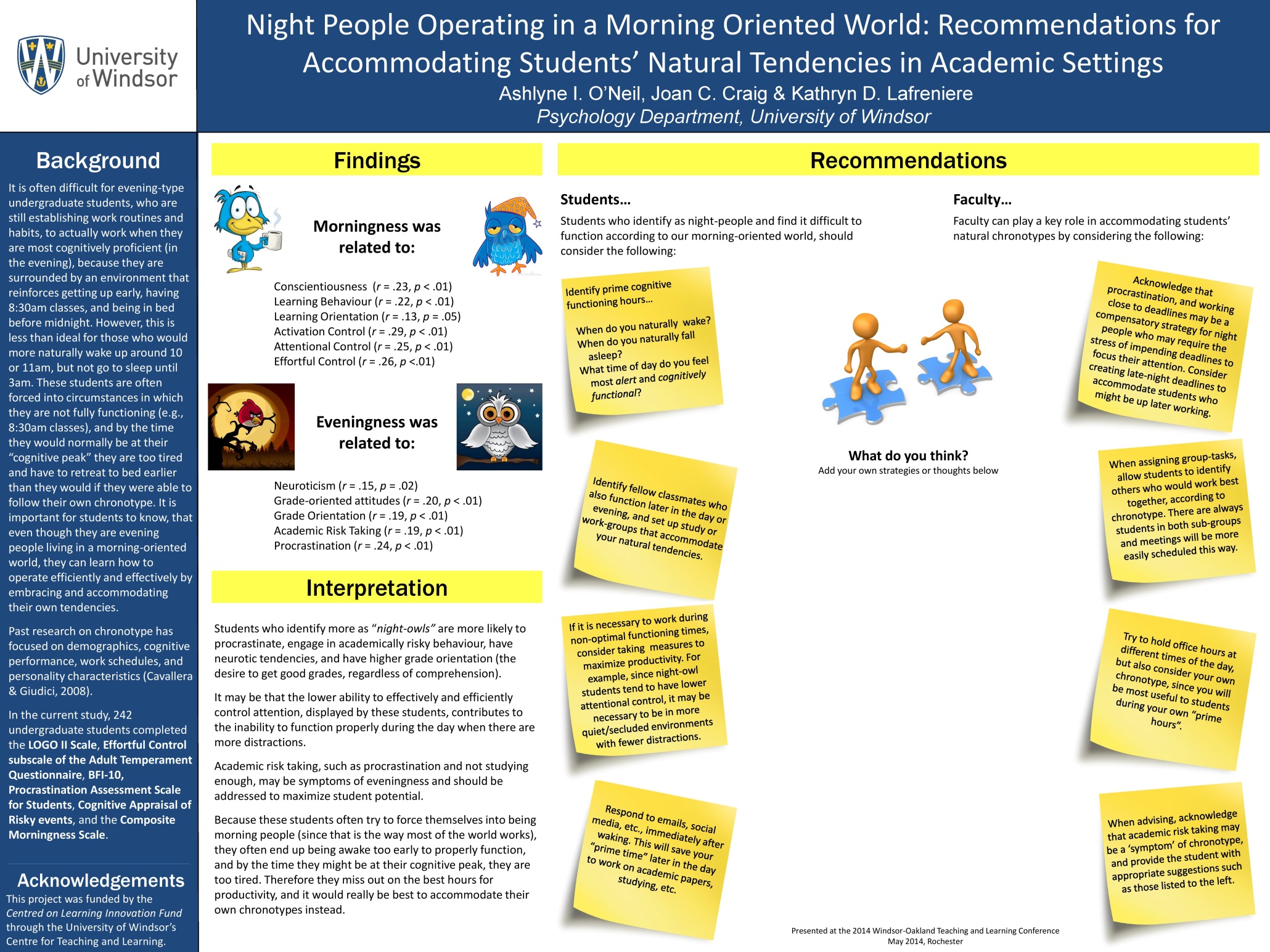 